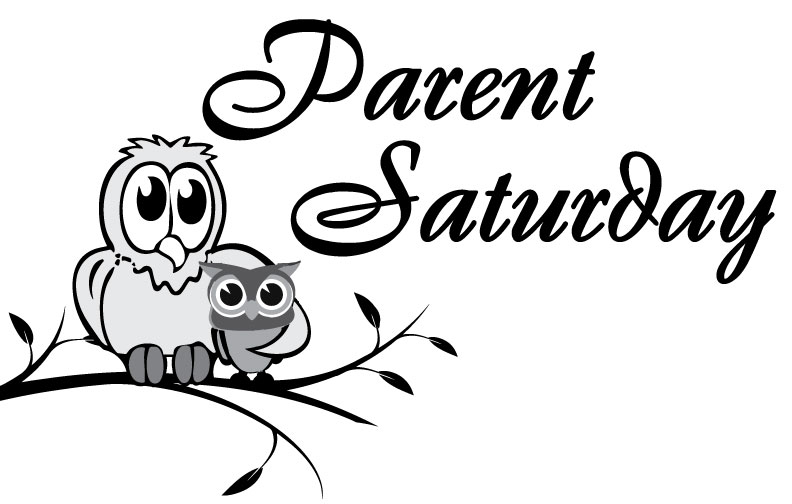 Is Coming on April 25th!22 Workshops for Parents of Elementary Through High School ChildrenSponsored by the Chippewa Valley Coalition for Youth and Families and Chippewa Valley Schools$5 Fee for ParentsFree Childcare for Children 4 – 10 Years (Fun activities and snacks for children)Scholastic Book Fair and Community Resource DisplaysSaturday, April 25, 20158:30 am to 12 noonChippewa Valley High School (Main Building)Come and Learn About….How to Talk So Kids Will Listen & Listen So Kids Will TalkSummer Fun - Ways to Keep/Improve Your Child's School SkillsParenting with Love and LogicNavigating the TWEEN YearsHelping Your Child Transition to Middle SchoolGuidelines for Parents:  How Old is Old Enough?For Dads OnlyMothers and Daughters – A Very Special RelationshipLet’s Relax! Yoga and Relaxation Techniques for ParentsThe Tech Savvy ParentNavigating the Teen YearsBrain-Based Development and More!                    Registration Information Will Be Available in March                              